Презентація книги Анатолія Скрипника
„У складі контингенту. У кожного своя війна”                                                                                                           
      Минають роки і все далі віддаляють нас від тих часів і подій, коли обов’язок перед Батьківщиною відривав синів, братів , чоловіків, онуків від матерів, дружин, сестер, дочок і бабусь.
       Більше 120 воїнів - інтернаціоналістів Золотоніщини пройшли дорогами афганської війни. Саме їм присвячена книга члена Спілки журналістів України, депутата міської ради Анатолія Олександровича Скрипніка «У складі контингенту. У всякого своя війна».
        Як пише у передмові автор – ідея книги була підказана головою Золотоніської міськрайонної спілки ветеранів Афганістану (воїнів - інтернаціоналістів) Григорієм Шкурко. Ця книга про представників Золотоніщини, бійців контингенту, про тих , які з честю виконали військовий та інтернаціональний обов’язок . Про це повинні знати наші нащадки.
       Долі хлопців, на молодість яких припало військове афганське лихоліття, не можуть не хвилювати. Вони несли військову службу і тому наш обов’язок - пам’ятати про них.
        Гортаємо сторінки книги і перед нами постають наші сусіди, знайомі, ті, кого зустрічаємо щодня на вулицях міста. Про де-яких героїв книги розповімо сьогодні. 
       Часто зустрічаємо ми вусатого чоловіка в спецівці «Укртелекому» .Він непримітно виконує свою роботу, багатьом з нас він лагодив телефони. Свою професію Олександр Андрейко він набув ще в прикордонних військах та в Афганістані .
(Уривок з книги ст.13- 14)
       У грудні 1979 радянські війська ввійшли в Афганістан. На гірській заставі чекали на Діда Мороза. І він до них з'явився... але 28 грудня і в особі замполіта Володимира Петрова. Замість очікуваних подарунків був наказ: групі прикордонників у складі мотоманеврової групи ввійти в Афганістан. У списку були прізвища Олександра та його товариша Сергія Мельниченка.
        Ніч на підготовку спорядження, техніки. З обмундирування познімали всі знаки, і вранці почали переправу через бурхливий Пяндж. Один із БТРів наскочив на підводний камінь, перекинувся і затонув. Не встигли прийти до тями від щойно пережитих хвилювань, як із протилежного берега їх почали обстрілювати, розпочався бій. Перша смерть, куля влучила прямісінько в серце Сергія Мельниченка. Відразу всі подорослішали. Це була справжня війна...
         Гортаємо сторінки книги. Наступний герой народився в Золотоноші в 1967 році. Восени 1985 року був призваний на військову службу. Мотоманеврова група до складу якої входив навідник 120-міліметрового міномета Олександр Борисенко діяла біля афганського міста Таш Курган у фортеці, яку побудували ще війська Олександра Македонського. Дитинство закінчилося, розпочалося доросле чоловіче життя.
       «Напередодні Нового 1987 року більша частина ман- групи виконувала завдання. Фортецю охороняли 50 бійців та мінометний взвод. І треба ж було так статися, що поблизу маленького гарнізону почали з’ясовувати стосунки дві банди, а потім помирившись разом вдарили по шураві. Кругова оборона , відстрілювались з усієї зброї що була .Становище ставало вкрай складним. Їх врятували дві вертушки, що прилетіли на допомогу. Як дізналися пізніше , у складі екіпажу одного з вертольотів був земляк із Золотоноші ст. лейтенант Олександр Невмивака –борттехнік (який загине в 1987, повертаючись із завдання).Цього разу Борисенка було знову контужено. Але прикордонники перемогли. Їх представили до нагородження, тільки нагород тоді не отримали. У 1989 йому вручено медаль «За бойові заслуги».А сьогодні воїн-афганець Олександр Борисенко - працівник комбінату «Златодар», його донька , Вікторія, учениця 10 класу нашої школи.
        У 2003 році Григорія Шкурка обрали головою міськрайонної спілки ветеранів Афганістану. Він член правління Українського Фонду Миру Нагороджений медалями «За заслуги» І, ІІ і ІІІ ступенів. Та це пізніше, а спочатку був Афганістан… Після бойового хрещення Григорія відкомандирували на навчання в Термез. Його вчителями були офіцери Комітету держбезпеки. Після місячного навчання Шкурко отримує призначення до команди «Каскад. Північ. Тибет».
        На мить залишимо розповідь про Григорія Шкурка.
        І звернімось до долі іншого героя книги. Електрик, зв’язківець, стрілок – Сергій Денисенко, випускник школи № 5, мій однокласник, під час служби в прикордонному загоні займався обслуговуванням ліній зв’язку , де був земляк Олександр Андрейко. Під Новий рік увійшли в Афганістан. У першому бою загинув Сергій Мельниченко. За 500 метрів подорослішали на ціле життя. Через кілька місяців Сергія відправили на навчання в Термез . Саме тут він зустрів ще одного земляка з Синьооківки Григорія Шкурка, а далі - служба в команді «Каскад.Північ. Тибет».
В руках АК , все решта за плечима. 
Йшли без промов і зайвого параду,
А ніч дивилася зірковими очима
І проводжала хлопців із «Каскаду»
(Уривок С. 264-265) 
       „У 1980 році у місті Меймене група з 25 бійців „Каскаду" побувала в ситуації, про яку говорять: народилися вдруге.
На той час вони жили в місцевому готелі, переобладнаному на оборонну будівлю. Поруч техніка, за кам'яним муром — колючка та міни. Сусідом по розташуванню був афганський полк. Якоїсь ночі там піднялась стрілянина, надійшло повідомлення, що „Союзники" майже в повному складі разом зі зброєю перейшли на бік моджахедів. Каскадівці опинились у оточенні. Майже місяць оборонялись, аж поки їм на допомогу не кинули десантників. Блоковані бійці „Каскаду" пішли на прорив з середини кільця, десант ударив ззовні. Пробились. Мовчки палили і тисли долоні...
        1981 рік був ще насиченіший подіями. В одному з виходів Григорія було поранено. Лікувався на місці, щоб швидше повернутись у стрій. Згодом надійшов довгоочікуваний наказ на звільнення. Збирались додому швидко. Прибули на місцевий аеродром. У АН- 26, яким керували афганські пілоти, майже всі місця були зайняті „братами по зброї" - бійцями афганської армії. Ті запропонували зайняти вільні місця, а решті летіти іншим рейсом. Каскадівці вирішили по-іншому. До літака підігнали БТР і поставили ультиматум: або літак забирає усіх, або нікуди не летить. Після таких аргументів відмовити звільненим ніхто не посмів. Вилетіли на Кундуз, а звідти на батьківщину.”
        І на долю випускників нашої школи випало виконувати свій військовий обов’язок в Афганістані. Сергій Гладкий, Сергій Шиєнко , Григорій Сусло, Олександр Невмивака, Сергій Денисенко - мало хто з них до служби в Збройних силах мав яскраву, цікаву біографію ,та Афганістан залишив в їх житті глибокий слід.
       У відомих в Золотоноші Віталія Кучерявого, Олега Лисянського, Володимира Марченка, Миколи Литвиненка молоді роки пов'язані з афганською війною.
      А про кого я хотіла б розповісти - це Микола Іванович Литвиненко.(с.165-166)
„Кожен з нас у дитинстві мав мрію. Хтось хотів стати лікарем, інший - льотчиком чи водієм автобуса. Микола - учителем. У 1983 році після закінчення педагогічного училища увійшов до класу восьмирічки на Львівщині. Мальовничі Карпати, за декілька кілометрів від села кордон з Польщею. На той час Микола і гадки не мав, що через кілька місяців слово «кордон» наповниться для нього новим змістом...
      Навчаючись у військовій школі радіотелеграфістів, був серед найкращих у підрозділі. Доки хлопець опановував нову професію, спеціальні служби вели ретельну перевірку родоводу рядового Литвиненка. Ішов відбір кандидатів для відповідальних завдань у спецпідрозділах головного розвідувального управління - ГРУ. Потім був Афганістан. Елітна військова частина спецрозвідки, що дислокувалась у Шинданді.
       У його обов'язки входив прийом радіозведень з розвідданими та їх передача у вищі ешелони і дещо інше. 
       Півдобові чергування біля радіостанції тренували увагу, професійну майстерність, давали знання матеріальної частини, виховували витривалість. Згодом Миколі присвоїли звання сержанта і призначили начальником радіостанції. Обов'язків додалось, а коли молоде поповнення підірвалось на міні, кілька місяців жив просто в апаратній. Згідно з графіком та в разі необхідності виїздив на «точки» міняти блоки радіостанцій. До Кабула літаком, а далі -в колонах, на БТРі. Добре запам'ятався один вихід. Ішли на Герат кількома БТРами і за кишлаком Адраскан потрапили під обстріл банди. Відстрілювались з автоматів та баштових кулеметів з обох боків. Кулі цокотіли по броні. На щастя, бандити або не мали гранатомета, або не скористались ним, тож дістались Герата без втрат.
       У 1985 році сержанта Миколу Литвиненка пред році ставили до нагородження медаллю «За бойові заслуги». Отримав її у 1986 після демобілізації, бо 12 грудня 1985 року афганська війна для нього скінчилась.
       Настав час реалізації мрії дитинства, Микола вступив до Горлівського інституту іноземних мов, аз 1991 року він - учитель іноземної мови Деньгівської школи. Потім та ж посада у третій міській школі, а згодом його обрали головою профкому працівників освіти міста. 2003 року, навесні - нове призначення. Цього разу - директором шостої міської школи.”
        А на завершення Я прочитаю вірш Олександра Стовби, Героя Радянського Союзу, 19 –річного воїна – афганця.
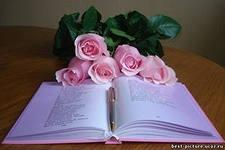 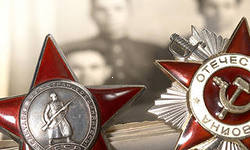 